                         CROSS-COUNTRY SKI TRAILS                                    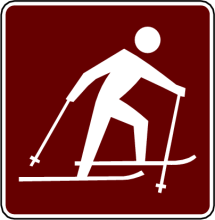 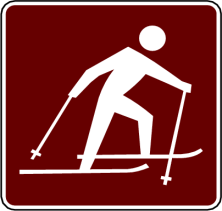 Kootenai National Forest                                        United States Department of Agriculture  For more information and current conditions, please visit the clubs web sitesKootenai Valley Cross-Country Ski Club….www.libbyxcski.comTroy Cross-Country Ski Club….www.troycrosscountryskiclub/homeThe USDA is an equal opportunity provider and employer.(Rev. 11/12/13)    TRAIL NAME & LOCATIONMILES OF TRAILINFORMATIONAVAILABLE FROM:MAINTENANCE/UPKEEPCougar Ridge TrailRoss Creek TrailSears Flat Trail3.0 miles groomed3.32 miles groomed3.14 miles groomedThree Rivers Ranger Station12858 US Hwy. 2Troy, MT  59935(406)295-4693Groomed by Troy X-Country Ski ClubGroomed by district.Groomed by Troy X-Country Ski ClubFlatiron TrailS. Flower TrailBear Creek Trail1.04 miles groomed8.89 miles groomed3.42 miles groomedLibby Ranger Station12557 Hwy. 37Libby, MT  59923(406)293-7773Groomed by district.Groomed by Kootenai Valley X-Country Ski ClubGroomed by district.Cabinet Trail  0.95 miles groomedCabinet Ranger Station2693 Mt. Hwy. 200Trout Creek, MT  59874(406)827-0718Groomed by district.